Radford After Dark - Post-Program Report 
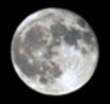 Instructions: Answer the questions on this form and turn it in to SOAR in Bonnie 235, along with the originals of all surveys collected at the program, a hardcopy of the flyer you posted on RUInvolved, and any other publicity materials you distributed to promote the program. (If you have leftover blank surveys, please turn them in, too.) Program name: Sponsoring student organization: Other organizations that helped sponsor/run the program: How many people attended the program? How many members of your organization participated in the program? Did you recruit any new members for your organization as a result of the program? Did you spend money beyond the funds granted by Radford After Dark?  (And if so, how much do you spend and what did you purchase?) Did the program meet your goals/expectations?  If not, why not? What (if any) problems did you encounter? Is there anything you would have done differently in preparing for/running the program? If applicable, did collaboration with other groups benefit the program, and if so, how?  Do you have any suggestions for future Radford After Dark programs? 